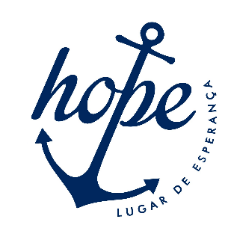 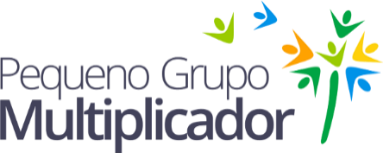 14 – ROTEIRO ESPECIAL PARA O DIA DAS MÃESQuebra Gelo – Quando você recebeu um presente que foi uma completa surpresa?Tempo de Orar: Conversando com Deus (5 min)- Ore ao Senhor pela vida do seu pastor e da liderança de sua igreja;- Ore agradecendo por cada mãe que está presente no encontro desta semana.Tempo de Cantar: Louvando e Adorando Juntos (5 min) -– Tempo de adorar ao Senhor! Você líder pode sugerir um ou dois cânticos para o tempo de adoração.Tempo da Palavra (20 min) – 1º Samuel 1. 1-28 – (querido líder leia e compreenda todo o texto para que você possa facilmente contar a história de Ana)Que alegria durante esta semana podermos comemorar o Dia das Mães em nossos Pequenos Grupos Multiplicadores. As mães são belas dádivas de Deus nas nossas vidas. Elas têm a responsabilidade de criar, ensinar, instruir, proteger. Não é uma tarefa nada fácil e por isso devem ser amadas, respeitadas e honradas. Por essa razão durante esta semana queremos expressar nossa gratidão a Deus por cada mãe que está conosco.Nesta semana vamos meditar um pouco sobre a história de Ana.  Esta é uma das histórias mais inspiradoras da Bíblia. Ana era estéril, e isso trazia uma angustia muito grande ao seu coração. Na cultura de seu tempo, ter filhos era um sinal da benção de Deus. Então o não poder ser mãe, era um motivo de grande frustração e rejeição. Ou seja, a esterilidade era considerada para muitos uma maldição da parte de Deus Uma mulher nesta condição de Ana era considerada fracassada. No entanto, Ana buscou ao Senhor de todo o seu coração, e foi agraciada com um presente extraordinário, a chegada de Samuel. Ele foi o último grande juiz de Israel antes da monarquia. Em cumprimento ao voto que fez ao Senhor ela o dedicou ao serviço do Senhor. Ana é um exemplo de mãe a ser seguido.Quando olhamos para Ana, ela nos ensina lições preciosas demais nesta semana das mães. Ana poderia ter tido muitas desculpas para ser uma mãe possessiva, mas quando o Senhor respondeu suas orações Ana cumpriu sua promessa de entregar Samuel ao Senhor. Ela descobriu que a maior alegria de uma mãe e devolver seus filhos ao Senhor – “E Ana disse: — Ah! Meu senhor, tão certo como você vive, eu sou aquela mulher que esteve aqui ao seu lado, orando ao SENHOR. Era por este menino que eu orava, e o SENHOR Deus me concedeu o pedido que eu fiz. Por isso também o entrego ao SENHOR. Por todos os dias que viver, será dedicado ao SENHOR.” - 1ª Samuel 1. 26 – 28 - Neste dia vamos conversar um pouco sobre Ana e seu maravilhoso exemplo como mãe e serva do Senhor. Vamos as perguntas de compartilhamento.1 – Nesta noite gostaria de convidar você a se colocar no lugar de Ana. O desejo de ser mãe e não conseguir. Como seria sua vida se não tivesse seus filhos? Compartilhe2 – De que forma você se identifica com esta história?3 – Quais são as qualidades de Ana que você consegue identificar?3 – Para você, qual o ponto alto desta história de Ana?4 – Termine compartilhando uma Palavra de encorajamento as mães que estão presentes.MOMENTO DE HOMENAGENS AS MÃES – PROGRAMA PREVIAMENTE ENVIADO.Tempo da Igreja (5 min): Compartilhe com seu PGM sobre nossas principais atividades abaixo:- DESAFIO SEMANAL - Esta semana vamos concluir a leitura de mais um livro da Bíblia – I Reis e iniciarmos a leitura do livro de II Reis. Venha conosco nesta jornada de fé! Vem com a gente! - MÊS DA FAMÍLIA - A família ainda é a instituição fundamental para nossa vida e sociedade. Mas a escuridão está se espalhando rapidamente por todo o mundo. Quando fazemos aquilo para o que fomos criados, a luz de Deus brilha intensamente. A sociedade se corrompe quando perde de vista o propósito de Deus. Amar a Deus e aos outros é essencial! Nossa única esperança é cumprir com o que Ele nos mandou fazer. Isso significa amar nossa família! Por isso, como Igreja, durante todo o mês de maio, nossa ênfase está na Família: "Minha família de joelhos buscando a face de Deus". Além da Campanha de 30 dias de Oração pela família teremos uma agenda preciosa para crescermos em Cristo:12/05 – Mães Extraordinárias18/05 – Encontro de Casais – "O Céu começa em Casa”19/05 – Tudo começa em Casa – “Eu e minha casa serviremos ao Senhor”26/05 – Encerramento do Mês da Família – Culto do AmigoMarque já na sua agenda, será uma grande bênção este mês e cada um destes encontros! - NOSSOS HINOS, NOSSA HISTÓRIA - Não podemos negar que a história cristã atual foi escrita com preciosas obras musicais que inspiraram os passos de fé de todos os que vieram antes de nós. Não podemos negar a grande influência que os hinos causaram em nossa jornada de vida e de nossas Igrejas. Por isso no dia 02 de junho - 18h na Comunidade Batista Hope teremos uma preciosa celebração “Nossos Hinos, Nossa História.” – Venha celebrar ao Senhor conosco. Marque já na sua agenda! - PGM E DISCIPULADO INFANTIL - Grande oportunidade aqui no Planalto Central! Você que deseja mais e mais alcançar a nova geração, teremos nos dias 31/05 e 01/06 nosso Seminário de evangelização Discipuladora de Crianças com a irmã Elaine Oliveira da Igreja Batista do Bacacheri de Curitiba. Grande oportunidade de todos os seus líderes do ministério infantil serem treinados na Evangelização Discipuladora de Crianças, PGM infantil e muito mais! Marque já na sua agenda! Informações: (61) 99580 5347 – Faça já sua inscrição. Vagas limitadas! - COMPARTILHE A GRAÇA DE DEUS EM ABADIÂNIA - Faça já sua inscrição para a Operação Jesus Transforma Abadiânia. De 20 a 28 de julho, percorreremos as ruas da cidade de Abadiânia-GO levando à população local a palavra de esperança do Evangelho. Sabemos que o nosso Deus é grande e poderoso para transformar corações sem esperança. Junte-se a nós e participe da operação Jesus Transforma Abadiânia. Faça já sua inscrição: http://bit.ly/2I64HpC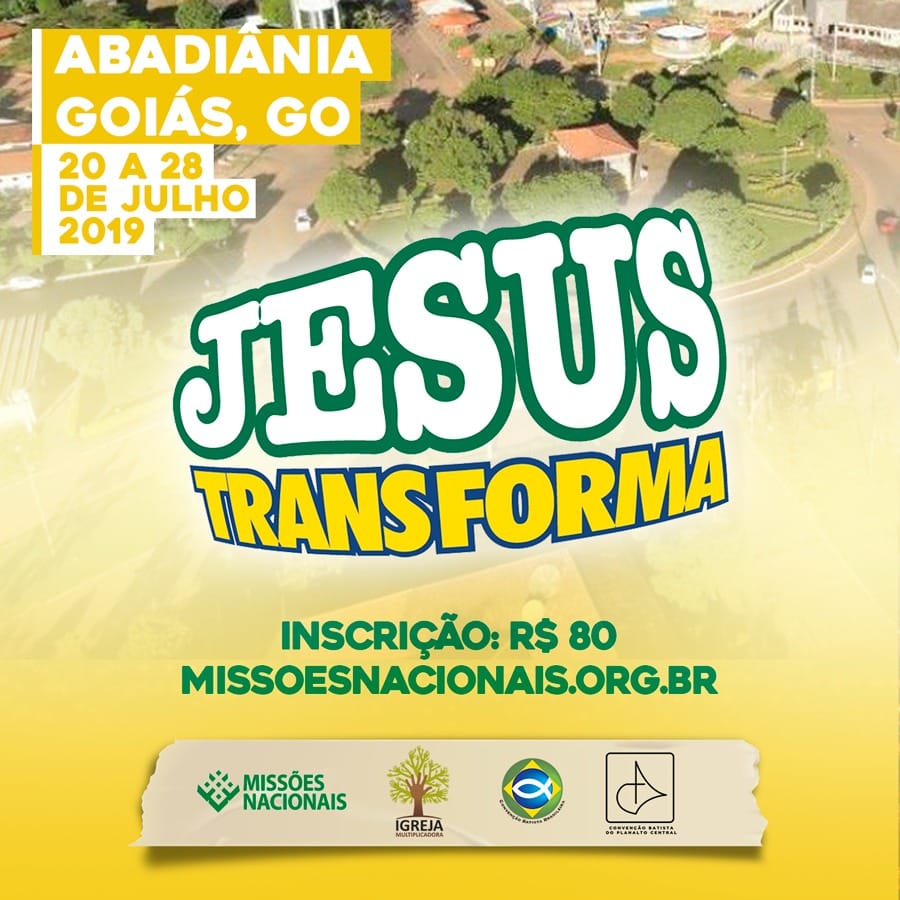 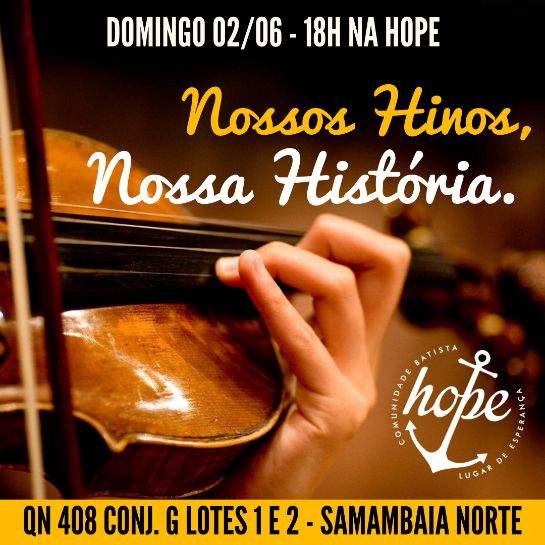 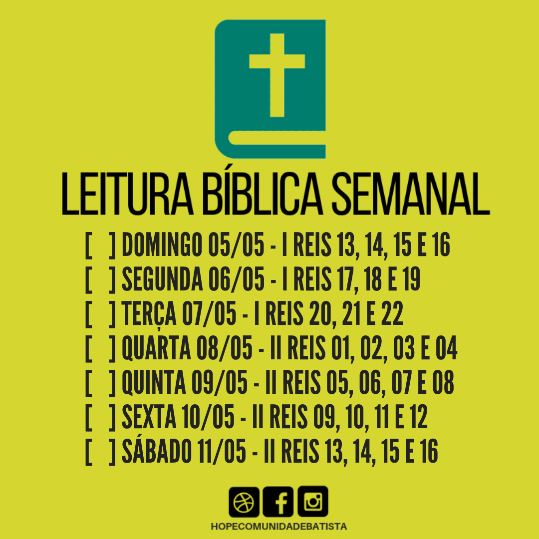 